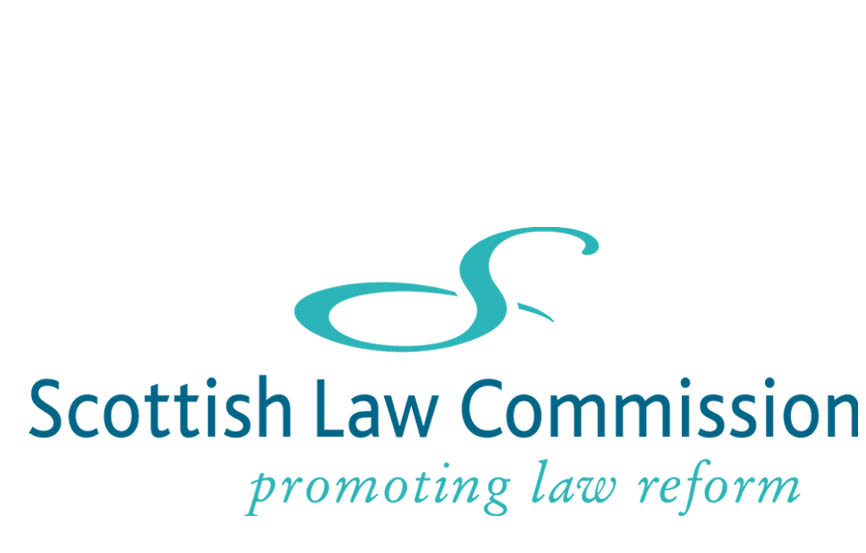 RESPONSE FORMDISCUSSION PAPER ON COMPULSORY PURCHASEWe hope that by using this form it will be easier for you to respond to the proposals or questions set out in the Discussion Paper.  Respondents who wish to address only some of the questions and proposals may do so.  The form reproduces the proposals/questions as summarised at the end of the paper and allows you to enter comments in a box after each one.  At the end of the form, there is also space for any general comments you may have.Please note that information about this Discussion Paper, including copies of responses, may be made available in terms of the Freedom of Information (Scotland) Act 2002.  Any confidential response will be dealt with in accordance with the 2002 Act.  We may also (i) publish responses on our website (either in full or in some other way such as re-formatted or summarised); and (ii) attribute comments and publish a list of respondents' names.In order to access any box for comments, press the shortcut key F11 and it will take you to the next box you wish to enter text into.  If you are commenting on only a few of the proposals, continue using F11 until you arrive at the box you wish to access. To return to a previous box press Ctrl+Page Up or press Ctrl+Home to return to the beginning of the form.Please save the completed response form to your own system as a Word document and send it as an email attachment to info@scotlawcom.gsi.gov.uk. Comments not on the response form may be submitted via said email address or by using the general comments form on our website. If you prefer you can send comments by post to the Scottish Law Commission, 140 Causewayside, Edinburgh EH9 1PR.Summary of Questions and ProposalsPART 1:  	INTRODUCTORY AND GENERALChapter 1	Introduction1.	The current legislation as to compulsory purchase should be repealed, and replaced by a new statute.(Paragraph 1.14)Chapter 2	General issues2.	For the purposes of compulsory purchase, is the current definition of “land”, set out in 	the 2010 Act, satisfactory?(Paragraph 2.56)3.	Should the general power to acquire land compulsorily include power to create new rights or interests in or over land?(Paragraph 2.70)4.	What comments do consultees have on the relationship between the compulsory acquisition of new rights or interests in or over land and general property law?(Paragraph 2.70)5.	Would a general power to take temporary possession, as described in paragraphs 2.71 to 2.73, be useful for acquiring authorities, and, if so, what features should it have?(Paragraph 2.73)Chapter 3	Human rights6.	The right to compensation as a result of compulsory purchase in Scots law should be expressly provided for in the proposed new statute.(Paragraph 3.51)7.	Do consultees agree with our view that the current statutory provisions applicable to compulsory purchase in Scotland are compatible with the Convention?(Paragraph 3.87)PART 2:  	OBTAINING AND IMPLEMENTING A CPO; THE MINING CODEChapter 5	Procedure for obtaining a CPO8.	Compulsory purchase by local authorities under local Acts should be carried out by means of the standard procedure.(Paragraph 5.5)9.	Is there any reason why the procedures to be set out in the proposed new statute should not be used for compulsory acquisition under any of the enactments listed in Appendix B?(Paragraph 5.18)10.	Is there any relevant legislation missing from that list?(Paragraph 5.18)11.	Do the powers to survey land, contained in section 83 of the 1845 Act, operate satisfactorily in practice?  If not, what alterations should be made?(Paragraph 5.20)12.	Is the current list of statutory objectors satisfactory and, if not, what changes should be made, and why?(Paragraph 5.24)13.	Should there be any further restrictions on the circumstances in which a statutory objector can insist upon a hearing or inquiry?(Paragraph 5.25)14.	Should the proposed new statute provide that Scottish Ministers must refer cases to the DPEA within a specified time limit and, if so, within what time limit?(Paragraph 5.26)15.	Should the DPEA have discretion over the process for determining objections to a CPO similar to that which they have in relation to planning matters?(Paragraph 5.30)16.	The timescales for the process of securing CPOs should continue to be set out in subordinate legislation.(Paragraph 5.32)17.	Should all CPOs made by local authorities and statutory undertakers require to be confirmed by Scottish Ministers and, if not, in what circumstances should acquiring authorities be able to confirm their own CPOs?(Paragraph 5.41)18.	Are the current requirements for advertisement and notification of the making or confirming of a CPO satisfactory and, if not, what changes should be made, and why?(Paragraph 5.42)19.	An acquiring authority should be able to revoke a CPO.(Paragraph 5.46)20.	Should any conditions be attached to a revocation, so that the acquiring authority cannot initiate the same proposal within a certain period, or without specific consent of the Scottish Ministers?(Paragraph 5.46)21.	Any person directly affected by the revocation of a CPO should be able to recover reasonable out-of-pocket expenses.(Paragraph 5.47)22.	Acquiring authorities should be required to register CPOs and revocations of CPOs.(Paragraph 5.50)23.	Should there be a new Register of CPOs, or should an entry be made in the Land Register?(Paragraph 5.50)24.	Is the current three year validity period of a confirmed CPO reasonable?(Paragraph 5.59)25.	Should there be a precondition that a CPO will only be confirmed where there is clear evidence that the project is reasonably likely to proceed?(Paragraph 5.59)26.	Where the acquiring authority offer to replace a public right of way which will be affected by a proposed development, should the right to insist upon an inquiry be removed?(Paragraph 5.64)27.	Where there is to be an inquiry into the loss of a public right of way, should any such inquiry be combined with any inquiry into the making of the related CPO?(Paragraph 5.64)28.	Are there any other aspects of the process for making or confirming a CPO upon which consultees wish to comment?(Paragraph 5.65)Chapter 6	Challenging a (confirmed) CPO29.	Should the proposed new statute make it clear that objections to a CPO, on the basis of allegations of bad faith on the part of those preparing the Order, are not competent under whatever provision will replace paragraph 15 of Schedule 1 to the 1947 Act?(Paragraph 6.38)30.	Should the proposed new statute make it clear that applicants claiming that there has been bad faith in the preparation of a CPO have a right to claim damages from those allegedly responsible?(Paragraph 6.38)31.	Do paragraphs 15 and 16 of Schedule 1 to the 1947 Act operate satisfactorily?(Paragraph 6.39)32.	Should any challenge to a CPO, on the ground that it is incompatible with the property owner’s rights under the Convention, be required to be made during the six-week period for general challenges to a CPO?(Paragraph 6.44)33.	Are there circumstances in which such a challenge should be permitted to be made at a later stage?(Paragraph 6.45)34.	Where an applicant has been substantially prejudiced by a procedural failure, should the court have a discretion to grant some remedy less than the quashing of the CPO, either in whole or in part?(Paragraph 6.48)35.	Should the time period of validity of a confirmed CPO be expressly extended, pending the resolution of any court challenge to the CPO?(Paragraph 6.51)Chapter 7	Implementation of a CPO36.	Any restatement of the law relating to compulsory acquisition should include provision along the lines of sections 6 to 9 of the 1845 Act.(Paragraph 7.9)37.	Should the proposed new statute list all the interests in respect of which a notice to treat should be served?(Paragraph 7.15)38.	It should be made clear that a person claiming to be the holder of an interest in land, and who has not been served with a notice to treat, has the right to raise proceedings to determine (a) that the interest attracts compensation and (b) the amount of that compensation.(Paragraph 7.19)39.	Should there be a time limit within which such proceedings must be raised?(Paragraph 7.19)40.	Should a notice to treat be accompanied by information as to how compensation may be claimed?(Paragraph 7.25)41.	Does paragraph 7 of Schedule 2 to the 1947 Act operate satisfactorily in practice?(Paragraph 7.29)42.	When fixing interests in land, should any action taken or alterations made before service of a notice to treat, be considered differently from any action taken or alterations made after such service?(Paragraph 7.29)43.	Does the three-year time limit on the validity of the notice to treat work satisfactorily in practice?(Paragraph 7.40)44.	Should it be competent for an acquiring authority to withdraw a notice to treat and, if so, within what period?(Paragraph 7.51)45.	Should there be any circumstances which would entitle an acquiring authority to withdraw a notice to treat after they have entered on to the land?(Paragraph 7.51)46.	Should the period after which entry can proceed, following a notice of entry, be extended to, say, 28 days?(Paragraph 7.67)47.	Alternatively, should it be competent for a landowner to serve a counter-notice within a set time limit following service of a notice of entry, whether or not the acquiring authority have entered on to the land?(Paragraph 7.67)48.	For how long should a notice of entry remain valid?(Paragraph 7.73)49.	Should the acquiring authority be required to serve notice of their intention to make a GVD on holders of a short tenancy or a long tenancy with less than one year to run?(Paragraph 7.78)50.	Where a GVD applies to part only of a house, factory, park or garden, do the current provisions adequately safeguard the interests of the acquiring authority and the landowner and, if not, what alterations should be made?(Paragraph 7.86)51.	Should a GVD be available in all circumstances?(Paragraph 7.89)52.	Are the time limits for implementing a GVD satisfactory?(Paragraph 7.89)53.	Compensation should be assessed as at the date when the property vests in the acquiring authority, and interest should run on the compensation from that date.(Paragraph 7.97)54.	Where the acquiring authority enter on to the land before it has vested in them, compensation should be assessed as at, and interest on compensation should run from, the date of entry.(Paragraph 7.98)55.	In a situation falling within section 12(5) of the 1963 Act, the date upon which compensation should be assessed, and the date from which interest on the compensation should run, should be the date upon which reinstatement of the building on another site could reasonably be expected to begin.(Paragraph 7.99)56.	Should the proposed new statute confer upon the LTS a discretion to fix the valuation date at a date different from any of those mentioned above, where it appears to the LTS to be in the interests of justice?(Paragraph 7.101)57.	Where an acquiring authority are in genuine doubt as to whether or not they own a particular part of a parcel of land which they intend to acquire, where title is in the Register of Sasines, they should be able to:(a)	use a GVD in relation to the whole of the land, and(b)	register the GVD in the Land Register.(Paragraph 7.106)58.	The provisions of sections 84 to 86 of the 1845 Act should be repealed and not replaced.(Paragraph 7.114)59.	What, if any, alterations should be made to the time limits for the various steps involved in the implementation of a CPO?(Paragraph 7.115)60.	Would a new method of implementation of a CPO, along the lines described in paragraph 7.119, be preferable to continuing with the current two methods of implementation?(Paragraph 7.120)61.	If so, what features should it have in addition to, or in place of, those mentioned above?(Paragraph 7.120)Chapter 8	Conveyancing procedures62.	Where there has been a confirmed CPO the land can be transferred to the acquiring authority by means of an ordinary disposition registered in the Land Register.(Paragraph 8.39)63.	Do consultees agree that, if the GVD procedure is retained, the current rules on transfer of the land should continue, namely that:	(a)	title to the land will vest in the acquiring authority at the end of the period specified in the GVD allowing the authority to take entry to the land, and 	(b)	registration in the Land Register will be required for the acquiring authority to obtain the real right of ownership?(Paragraph 8.40)64.	The existing methods of transferring the land following a notice to treat should be replaced with a unitary method, to be known provisionally as a Compulsory Purchase Notice of Title. This would be executed by the acquiring authority.(Paragraph 8.42)65.	Do consultees agree that, if the notice to treat and GVD procedures are replaced by a unitary procedure, there should be a single statutory method of transferring the land to the acquiring authority?(Paragraph 8.43)66.	The acquiring authority should always obtain a valid title where they have used a method of transfer specified in the new legislation.(Paragraph 8.45)67.	Should the Keeper be required to add a note on the Land Register stating that the title has been acquired by compulsory purchase?(Paragraph 8.46)68.	The acquiring authority may serve a notice to treat on any tenant and extinguish the tenant’s right under the lease in return for compensation.(Paragraph 8.54)69.	The acquiring authority may serve a notice to treat on any liferenter and bring the liferent to an end in return for compensation.(Paragraph 8.57)70.	It should be made clear that, on the acquiring authority becoming owner of the land, any subsisting securities would be extinguished.(Paragraph 8.65)71.	Do the 1997 Act section 194 and the 2003 Act sections 106 and 107 require reform or consolidation?(Paragraph 8.75)72.	It should be competent to acquire new rights subordinate to ownership by means of a CPNT or GVD or equivalent.(Paragraph 8.81)Chapter 9	The Mining Code73.	Should provision along the lines of the Code be included in the proposed new statute and, if so, should any additions or deletions be made?(Paragraph 9.26)PART 3:  	COMPENSATIONChapter 11	Valuation of land to be acquired – basic position74.	The concept of “value to the seller” should continue to reflect any factors which might limit the price which the seller might expect to receive on a voluntary sale.(Paragraph 11.30)75.	Should depreciation of the value of the acquired land, caused by its severance from the retained land, be taken into account when assessing its value?(Paragraph 11.34)76.	Does the current law take account of negative equity satisfactorily and, if not, what changes should be made?(Paragraph 11.42)77.	Provision along the lines of rules 2, 4 and 5 should be included in the proposed new statute.(Paragraph 11.53)78.	Should a test along the lines of the “devoted to a purpose” test be retained?(Paragraph 11.55)79.	In cases of equivalent reinstatement, should there be an onus on the claimant to show that compensation assessed on the basis of market value (and disturbance, where appropriate) would be insufficient for the activity to be resumed on another site?(Paragraph 11.58)80.	Should the LTS be entitled to impose conditions on the payment of equivalent reinstatement compensation in order to ensure that such compensation is properly used for the reinstatement in question?(Paragraph 11.66)Chapter 12	Valuation of land to be acquired – rule 3 and the “no-scheme” world81.	How should the “scheme” be defined?(Paragraph 12.78)82.	Should an increase in the value of the land being acquired as a result of the scheme be taken into account for the purpose of assessing compensation?(Paragraph 12.78)83.	To what extent should an increase in the value of the land being acquired, as a result of the effect of the scheme on other land being acquired, be disregarded?(Paragraph 12.78)84.	Should any such disregard be limited by reference to the time elapsed since the adoption of the scheme or, if not, on what alternative basis should or might it be limited?(Paragraph 12.78)Chapter 13	Valuation of land to be acquired – establishing development value85.	Should the statutory planning assumptions apply to land other than the land which is compulsorily acquired?(Paragraph 13.14)86.	Any existing planning permission should continue to be taken into account in assessing the value of the land to be acquired.(Paragraph 13.19)87.	What should be the relevant date for determining whether there is existing planning permission over land to be compulsorily acquired?(Paragraph 13.22)88.	Should there continue to be a statutory assumption that planning permission would have been granted for the acquiring authority’s proposals if it were not for the compulsory purchase?(Paragraph 13.30)89.	If so, should this continue to be limited (a) to planning permission which might reasonably be expected to be granted to the public and, (b) by the Pointe Gourde principle?(Paragraph 13.30)90.	The statutory assumption of planning permission for development in terms of paragraph 1 of Schedule 11 to the 1997 Act should be repealed.(Paragraph 13.34)91.	Should the statutory assumption of planning permission for development in terms of paragraph 2 of Schedule 11 to the 1997 Act be repealed?(Paragraph 13.36)92.	In terms of special assumptions in respect of certain land comprised in development plans, what should be the relevant date for referring to the applicable development plan?(Paragraph 13.40)93.	The underlying “scheme” should be deemed to be cancelled, for the purposes of considering statutory planning assumptions, at the time when the CPO is first published.(Paragraph 13.59)94.	The scope of the underlying “scheme” to be deemed to be cancelled for the purposes of considering statutory planning assumptions, should be the entire scheme and not simply the intention to acquire the relevant land.(Paragraph 13.61)95.	Provision along the lines of section 14 of the 1961 Act, as amended, should be included in the proposed new statute.(Paragraph 13.68)96.	Should the provisions of Part V of the 1963 Act, relating to compensation where there is permission for additional development after the compulsory acquisition, be repealed and not re-enacted?(Paragraph 13.76)97.	If not, should the period for considering subsequent planning permission remain as 10 years?(Paragraph 13.76)Chapter 14	Valuation of land to be acquired - CAADs98.	Should there be a time limit for applying for a CAAD following the making of the CPO and, if so, what should that limit be?(Paragraph 14.6)99.	Do CAADs currently provide sufficient information and, if not, what further information should they provide?(Paragraph 14.12)100.	Provision along the lines of section 30(2) of the 1963 Act should be included in the proposed new statute and should apply to statutory planning assumptions as well as to CAADs.(Paragraph 14.19)101.	When an acquiring authority are considering a CAAD, the proposal to acquire the relevant land, and the underlying scheme, should be assumed to be cancelled at the time when the CPO is first published, with no assumption to be made about what may or may not have happened before that date.(Paragraph 14.30)102.	The cancellation assumptions in relation to CAADs should be set out expressly in the proposed new statute.(Paragraph 14.30)103.	The same cancellation assumptions should apply to consideration of all potential planning consents, including CAADs.(Paragraph 14.30)104.	Should the relevant date for determining a CAAD be linked to the date for cancellation of the scheme for the valuation of planning assumptions?(Paragraph 14.31)105.	Should the parties continue to be entitled to insist upon a public inquiry when appealing against a CAAD decision?(Paragraph 14.33)106.	Should there be any change in the current (one month) time limit for appealing against a CAAD?(Paragraph 14.36)107.	Should an appeal against a CAAD be made to the LTS rather than to the Scottish Ministers?(Paragraph 14.53)108.	If so, should the inquiry procedure before a DPEA reporter be retained, with the reporter reporting to the LTS rather than to the Scottish Ministers?(Paragraph 14.53)109.	Should planning permission, which could reasonably have been expected to be granted as at the relevant valuation date, be assumed to have been granted?(Paragraph 14.64)110.	Where none of the statutory assumptions apply should such planning permission be reflected, for the purposes of valuation, in hope value only?(Paragraph 14.64)111.	In any event, should the same criteria be applied in relation to all relevant planning assumptions?(Paragraph 14.64)Chapter 15	Consequential loss – retained land112.	The statutory definition of retained land should continue to be based on the effect of the acquisition on that land and not merely on the physical proximity of the retained land to the acquired land.(Paragraph 15.18)113.	The proposed new statute should provide that the assessment of compensation for severance or injurious affection should be carried out on a “before and after” basis.(Paragraph 15.25)114.	Claims for injurious affection should be assessed as at the date of severance.(Paragraph 15.37)115.	Compensation for injurious affection, properly so called, should be limited to damage caused to the market value of the retained land.(Paragraph 15.44)116.	The proposed new statute should confer a discretion on an acquiring authority to carry out accommodation works.(Paragraph 15.49)117.	Is the current rule, that set-off for betterment applies to land which is “contiguous with or adjacent to the relevant land”, satisfactory?(Paragraph 15.59)118.	The provisions which require any betterment to the retained land to be set off against any compensation paid to the landowner in respect of the acquired land should be repealed and not re-enacted.(Paragraph 15.70)Chapter 16	Consequential loss - disturbance119.	The assessment of compensation for disturbance should be carried out separately from the assessment of the market value of the property.(Paragraph 16.30)120.	There should be an express statutory provision for disturbance compensation.(Paragraph 16.34)121.	Should the principle of causation in relation to disturbance compensation be set out in the proposed new statute?(Paragraph 16.38)122.	The proposed new statute should make it clear that compensation for disturbance is payable from the date of publication of notice of the making of the CPO.(Paragraph 16.44)123.	The proposed new statute should make it clear that compensation is payable in respect of costs incurred in relation to a compulsory acquisition which does not ultimately proceed.(Paragraph 16.45)124.	If compensation for disturbance is to be payable from before the confirmation of the CPO, should it include losses caused as a result of lost development potential?(Paragraph 16.47)125.	Should the proposed new statute enable investment owners to claim a wider range of disturbance compensation?(Paragraph 16.50)126.	Do the current rules of compensation for disturbance work satisfactorily where there are issues of corporate structuring involved?(Paragraph 16.57)127.	Should the proposed new statute remove the impecuniosity rule as it has been established at common law?(Paragraph 16.69)128.	Should claimants’ personal circumstances be taken into account when considering the assessment of disturbance compensation?(Paragraph 16.77)129.	Claimants should be under a duty to mitigate loss in terms of compensation for disturbance from the date of publication of notice of the making of the CPO.(Paragraph 16.78)130.	It should be made clear that relocation compensation may be available even where this exceeds the total value of the business.(Paragraph 16.88)131.	Should the rules regarding disturbance compensation for the displacement of a business be set out in the proposed new statute and, if so, what, if any, modifications should be made to them?(Paragraph 16.92)132.	Should the valuation date for disturbance compensation be different from the valuation date in relation to the compulsorily acquired land, in particular where GVD procedure is used?(Paragraph 16.99)133.	Should it be made clear, in the proposed new statute, that a claim for disturbance compensation on the basis of relocation of a business will only be determined when sufficient time has elapsed following the relocation to enable the extent of the loss to be quantified?(Paragraph 16.99)134.	Section 38 of the 1963 Act should be repealed and not re-enacted.(Paragraph 16.101)135.	Should disturbance payments along the lines of those currently provided for by sections 34 and 35 of the 1973 Act be retained?(Paragraph 16.104)136.	Should the LTS have jurisdiction in relation to any question arising with regard to disturbance payments, whether mandatory or discretionary?(Paragraph 16.104)Chapter 17	Non-financial loss137.	Should the minimum period of residence necessary in order to qualify for a mandatory home loss payment be increased and, if so, by how much?(Paragraph 17.14)138.	Should the current system, of calculating home loss payments as a prescribed percentage of market value, be retained?(Paragraph 17.21)139.	If so, should primary legislation provide for the periodic review of the relevant maxima and minima or for an automatic increase (or reduction) to reflect inflation?(Paragraph 17.21)140.	As an alternative, should a system, either of a flat rate payment, or of a payment individually assessed in each case, be introduced?(Paragraph 17.21)141.	Should the provisions relating to farm loss payments be amended so as to be more flexible and less onerous on the agricultural landowner?(Paragraph 17.28)142.	The proposed new statute should provide for two supplementary loss payments, one for home loss, and one for farm loss, which would, in each case, compensate for all aspects of non-financial loss arising from compulsory purchase.(Paragraph 17.33)PART 4: 	RESOLUTION OF DISPUTES; THE CRICHEL DOWN RULES; MISCELLANEOUS MATTERSChapter 18	Process for determining compensation143.	Sections in the 1845 Act relating to the process of dispute resolution should be repealed and not re-enacted.(Paragraph 18.4)144.	What evidence can consultees provide of shortcomings in the current LTS procedures for determining disputed compensation claims, and what changes should be made?(Paragraph 18.17)145.	Where land is compulsorily purchased which is subject to a tenancy of under one year, disputes about compensation relating to the tenancy should be referred to the LTS rather than the sheriff court.(Paragraph 18.19)146.	Should it be made clear, in the proposed new statute, that a six-year time limit to claim compensation runs from the date of vesting (or from the date when the claimant first knew, or could reasonably have been expected to have known, of the date of vesting)?(Paragraph 18.22)147.	Should it be made clear, in the proposed new statute, that the same time limit operates for any claim of disputed compensation, regardless of whether it follows a notice to treat or a GVD?(Paragraph 18.22)148.	What, if any, changes should be made to the time limit to claim compensation?(Paragraph 18.23)149.	Should the LTS be given discretion to extend the time limit in some circumstances?(Paragraph 18.23)150.	Should the current rules on expenses be amended to allow the LTS a wider discretion to award claimants all of their reasonable expenses in some situations, even if they are ultimately awarded a smaller sum than had been offered?(Paragraph 18.26)151.	Should provision be introduced to allow the LTS to make an order at an early stage, to limit the expenses of a claimant in appropriate cases?(Paragraph 18.27)152.	There should be a prescribed form to claim an advance payment.(Paragraph 18.29)153.	Are there circumstances in which an acquiring authority should be required to make an advance payment before taking possession?(Paragraph 18.31)154.	Should it be competent for the LTS to provide an enforceable valuation figure for an advance payment?(Paragraph 18.33)155.	At what rate should interest be paid on advance payments, and should the acquiring authority be liable for an increased rate if payment is delayed?(Paragraph 18.34)156.	It should be competent, where all the parties agree, for an advance payment to be made to the landowner where the land is subject to a security.(Paragraph 18.36)157.	Should the LTS have discretion to:(a)	provide for interest from a date earlier than its award, and (b)	increase the rate of interest where it finds that there has been unreasonable conduct by an acquiring authority?(Paragraph 18.38)158.	What are the advantages and disadvantages in resolving disputes in compulsory purchase cases by (a) ADR, and (b) a reference to the LTS?(Paragraph 18.50)159.	Can consultees provide evidence of costs incurred in relation to resolving disputes by (a) ADR, and (b) a reference to the LTS?(Paragraph 18.50)Chapter 19	Crichel Down Rules160.	Should the Rules for giving former owners of compulsorily acquired land a right of pre-emption, where the land is no longer required for the purpose for which it was purchased, be placed on a statutory footing?(Paragraph 19.5)161.	Should the Rules apply to all land acquired by, or under threat of, compulsion?(Paragraph 19.9)162.	Should the obligation to offer back land continue to be limited to cases where the land has undergone no material change since the date of acquisition?(Paragraph 19.11)163.	Are the current provisions setting out the interests which qualify for an offer to buy back land satisfactory?(Paragraph 19.12)164.	Should the same time limit apply in relation to the obligation to offer back land, regardless of the type of land acquired, and how long should that time limit be?(Paragraph 19.15)165.	Should a time limit be introduced for land purchased between 1 January 1935 and 30 October 1992?(Paragraph 19.15)166.	Should the seven exceptions to the obligation to offer back, currently provided for in the Rules, be retained and are there other exceptions which should be included?(Paragraph 19.16)167.	Should the special procedure in paragraph 23 of, and Annex 1 to, the Rules, relating to the obliteration of boundaries in agricultural land, be retained?(Paragraph 19.17)168.	Do time limits in the current Rules to carry out the process to offer back land operate satisfactorily?(Paragraph 19.21)169.	Should clawback provisions in terms of the development value of surplus land be time limited and, if so, to what extent?(Paragraph 19.24)170.	The LTS should have a general jurisdiction to resolve disputes which arise in relation to the disposal of surplus land.(Paragraph 19.26)Chapter 20	Miscellaneous issues171.	Should section 89 of the 1845 Act be repealed and not re-enacted?(Paragraph 20.4)172.	The law on the taking of enforcement action should be amended so as to make it clear that a third party under a back-to-back agreement is entitled to enforce possession by virtue of the CPO.(Paragraph 20.5)173.	Does section 114 of the 1845 Act work satisfactorily?(Paragraph 20.10)174.	Where a short tenancy is compulsorily acquired, should account be taken, for the purposes of assessing compensation, of the likelihood that it will be continued or renewed?(Paragraph 20.18)175.	Provision along the lines of sections 99 to 106 of the 1845 Act should be included in the proposed new statute.(Paragraph 20.23)176.	Should the proposed new statute provide that any tax liability which the landowner incurs as a result of the compulsory acquisition may be recoverable under the head of disturbance?(Paragraph 20.27)177.	Are there any other aspects of the current compulsory purchase system, not mentioned in this Paper, to which consultees would wish to draw our attention?(Paragraph 20.29)Thank you for taking the time to respond to this Discussion Paper.  Your comments are appreciated and will be taken into consideration when preparing a report containing our final recommendations.Name:«InsertTextHere»Organisation:«InsertTextHere»Address:«InsertTextHere»Email address:«InsertTextHere»Comments on Proposal 1«InsertTextHere»Comments on Proposal 2«InsertTextHere»Comments on Proposal 3«InsertTextHere»Comments on Proposal 4«InsertTextHere»Comments on Proposal 5«InsertTextHere»Comments on Proposal 6«InsertTextHere»Comments on Proposal 7«InsertTextHere»Comments on Proposal 8«InsertTextHere»Comments on Proposal 9«InsertTextHere»Comments on Proposal 10«InsertTextHere»Comments on Proposal 11«InsertTextHere»Comments on Proposal 12«InsertTextHere»Comments on Proposal 13«InsertTextHere»Comments on Proposal 14«InsertTextHere»Comments on Proposal 15«InsertTextHere»Comments on Proposal 16«InsertTextHere»Comments on Proposal 17«InsertTextHere»Comments on Proposal 18«InsertTextHere»Comments on Proposal 19«InsertTextHere»Comments on Proposal 20«InsertTextHere»Comments on Proposal 21«InsertTextHere»Comments on Proposal 22«InsertTextHere»Comments on Proposal 23«InsertTextHere»Comments on Proposal 24«InsertTextHere»Comments on Proposal 25«InsertTextHere»Comments on Proposal 26«InsertTextHere»Comments on Proposal 27«InsertTextHere»Comments on Proposal 28«InsertTextHere»Comments on Proposal 29«InsertTextHere»Comments on Proposal 30«InsertTextHere»Comments on Proposal 31«InsertTextHere»Comments on Proposal 32«InsertTextHere»Comments on Proposal 33«InsertTextHere»Comments on Proposal 34«InsertTextHere»Comments on Proposal 35«InsertTextHere»Comments on Proposal 36«InsertTextHere»Comments on Proposal 37«InsertTextHere»Comments on Proposal 38«InsertTextHere»Comments on Proposal 39«InsertTextHere»Comments on Proposal 40«InsertTextHere»Comments on Proposal 41«InsertTextHere»Comments on Proposal 42«InsertTextHere»Comments on Proposal 43«InsertTextHere»Comments on Proposal 44«InsertTextHere»Comments on Proposal 45«InsertTextHere»Comments on Proposal 46«InsertTextHere»Comments on Proposal 47«InsertTextHere»Comments on Proposal 48«InsertTextHere»Comments on Proposal 49«InsertTextHere»Comments on Proposal 50«InsertTextHere»Comments on Proposal 51«InsertTextHere»Comments on Proposal 52«InsertTextHere»Comments on Proposal 53«InsertTextHere»Comments on Proposal 54«InsertTextHere»Comments on Proposal 55«InsertTextHere»Comments on Proposal 56«InsertTextHere»Comments on Proposal 57«InsertTextHere»Comments on Proposal 58«InsertTextHere»Comments on Proposal 59«InsertTextHere»Comments on Proposal 60«InsertTextHere»Comments on Proposal 61«InsertTextHere»Comments on Proposal 62«InsertTextHere»Comments on Proposal 63«InsertTextHere»Comments on Proposal 64«InsertTextHere»Comments on Proposal 65«InsertTextHere»Comments on Proposal 66«InsertTextHere»Comments on Proposal 67«InsertTextHere»Comments on Proposal 68«InsertTextHere»Comments on Proposal 69«InsertTextHere»Comments on Proposal 70«InsertTextHere»Comments on Proposal 71«InsertTextHere»Comments on Proposal 72«InsertTextHere»Comments on Proposal 73«InsertTextHere»Comments on Proposal 74«InsertTextHere»Comments on Proposal 75«InsertTextHere»Comments on Proposal 76«InsertTextHere»Comments on Proposal 77«InsertTextHere»Comments on Proposal 78«InsertTextHere»Comments on Proposal 79«InsertTextHere»Comments on Proposal 80«InsertTextHere»Comments on Proposal 81«InsertTextHere»Comments on Proposal 82«InsertTextHere»Comments on Proposal 83«InsertTextHere»Comments on Proposal 84«InsertTextHere»Comments on Proposal 85«InsertTextHere»Comments on Proposal 86«InsertTextHere»Comments on Proposal 87«InsertTextHere»Comments on Proposal 88«InsertTextHere»Comments on Proposal 89«InsertTextHere»Comments on Proposal 90«InsertTextHere»Comments on Proposal 91«InsertTextHere»Comments on Proposal 92«InsertTextHere»Comments on Proposal 93«InsertTextHere»Comments on Proposal 94«InsertTextHere»Comments on Proposal 95«InsertTextHere»Comments on Proposal 96«InsertTextHere»Comments on Proposal 97«InsertTextHere»Comments on Proposal 98«InsertTextHere»Comments on Proposal 99«InsertTextHere»Comments on Proposal 100«InsertTextHere»Comments on Proposal 101«InsertTextHere»Comments on Proposal 102«InsertTextHere»Comments on Proposal 103«InsertTextHere»Comments on Proposal 104«InsertTextHere»Comments on Proposal 105«InsertTextHere»Comments on Proposal 106«InsertTextHere»Comments on Proposal 107«InsertTextHere»Comments on Proposal 108«InsertTextHere»Comments on Proposal 109«InsertTextHere»Comments on Proposal 110«InsertTextHere»Comments on Proposal 111«InsertTextHere»Comments on Proposal 112«InsertTextHere»Comments on Proposal 113«InsertTextHere»Comments on Proposal 114«InsertTextHere»Comments on Proposal 115«InsertTextHere»Comments on Proposal 116«InsertTextHere»Comments on Proposal 117«InsertTextHere»Comments on Proposal 118«InsertTextHere»Comments on Proposal 119«InsertTextHere»Comments on Proposal 120«InsertTextHere»Comments on Proposal 121«InsertTextHere»Comments on Proposal 122«InsertTextHere»Comments on Proposal 123«InsertTextHere»Comments on Proposal 124«InsertTextHere»Comments on Proposal 125«InsertTextHere»Comments on Proposal 126«InsertTextHere»Comments on Proposal 127«InsertTextHere»Comments on Proposal 128«InsertTextHere»Comments on Proposal 129«InsertTextHere»Comments on Proposal 130«InsertTextHere»Comments on Proposal 131«InsertTextHere»Comments on Proposal 132«InsertTextHere»Comments on Proposal 133«InsertTextHere»Comments on Proposal 134«InsertTextHere»Comments on Proposal 135«InsertTextHere»Comments on Proposal 136«InsertTextHere»Comments on Proposal 137«InsertTextHere»Comments on Proposal 138«InsertTextHere»Comments on Proposal 139«InsertTextHere»Comments on Proposal 140«InsertTextHere»Comments on Proposal 141«InsertTextHere»Comments on Proposal 142«InsertTextHere»Comments on Proposal 143«InsertTextHere»Comments on Proposal 144«InsertTextHere»Comments on Proposal 145«InsertTextHere»Comments on Proposal 146«InsertTextHere»Comments on Proposal 147«InsertTextHere»Comments on Proposal 148«InsertTextHere»Comments on Proposal 149«InsertTextHere»Comments on Proposal 150«InsertTextHere»Comments on Proposal 151«InsertTextHere»Comments on Proposal 152«InsertTextHere»Comments on Proposal 153«InsertTextHere»Comments on Proposal 154«InsertTextHere»Comments on Proposal 155«InsertTextHere»Comments on Proposal 156«InsertTextHere»Comments on Proposal 157«InsertTextHere»Comments on Proposal 158«InsertTextHere»Comments on Proposal 159«InsertTextHere»Comments on Proposal 160«InsertTextHere»Comments on Proposal 161«InsertTextHere»Comments on Proposal 162«InsertTextHere»Comments on Proposal 163«InsertTextHere»Comments on Proposal 164«InsertTextHere»Comments on Proposal 165«InsertTextHere»Comments on Proposal 166«InsertTextHere»Comments on Proposal 167«InsertTextHere»Comments on Proposal 168«InsertTextHere»Comments on Proposal 169«InsertTextHere»Comments on Proposal 170«InsertTextHere»Comments on Proposal 171«InsertTextHere»Comments on Proposal 172«InsertTextHere»Comments on Proposal 173«InsertTextHere»Comments on Proposal 174«InsertTextHere»Comments on Proposal 175«InsertTextHere»Comments on Proposal 176«InsertTextHere»Comments on Proposal 177«InsertTextHere»General Comments«InsertTextHere»